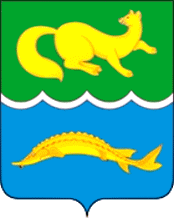 РОССИЙСКАЯ ФЕДЕРАЦИЯВОРОГОВСКИЙ СЕЛЬСКИЙ СОВЕТ ДЕПУТАТОВТУРУХАНСКОГО РАЙОНА КРАСНОЯРСКОГО КРАЯРЕШЕНИЕ05.12.2023                                      с. Ворогово                                        № 26-105О принятии полномочий от органов местного самоуправления муниципального образования Туруханский район органом местного самоуправления муниципального образования Вороговский сельсовет по созданию условий для предоставления транспортных услуг населению и организации транспортного обслуживания населения в границах сельского поселения на 2024 годНа основании части 4 статьи 15 Федерального закона от 06.10.2003 №131-ФЗ «Об общих принципах организации местного самоуправления в Российской Федерации», в целях создания условий для предоставления транспортных услуг населению Вороговского сельсовета и организации транспортного обслуживания населения в границах поселения, руководствуясь статьями 7, 8, Устава муниципального образования Вороговский сельсовет, Вороговский сельский Совет депутатов РЕШИЛ:  1. Принять полномочия от органов местного самоуправления муниципального образования Туруханский район органом местного самоуправления муниципального образования Вороговский сельсовет по созданию условий для предоставления транспортных услуг населению и организации транспортного обслуживания населения в границах сельского поселения на 2024 год. 2. Администрации Вороговского сельсовета принять межбюджетный трансферт, необходимый для осуществления полномочий, указанных в пункте 1 в размере 2 149 351 (два миллиона сто сорок девять тысяч триста пятьдесят один) руб. 00 коп. 3. Контроль за исполнением решения возложить на заместителя главы.  4. Решение вступает в силу в день, следующий за днем его официального опубликования в печатном издании «Вороговский вестник». Глава Вороговского сельсовета                         ___________В.В. ГаврюшенкоПредседатель Вороговского сельского Совета депутатов	                               ______________Л.Н. Михеева